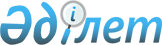 Қазақстан Республикасының кейбір нормативтік құқықтық актілеріне екінші деңгейдегі банктердің және ипотекалық ұйымдардың есеп беру мәселелері бойынша толықтырулар мен өзгерістер енгізу туралы
					
			Күшін жойған
			
			
		
					Қазақстан Республикасы Қаржы нарығын және қаржы ұйымдарын реттеу мен қадағалау агенттігі Басқармасының 2011 жылғы 11 наурыздағы № 28 Қаулысы. Қазақстан Республикасының Әділет министрлігінде 2010 жылы 25 сәуірде № 6906 болып тіркелді. Күші жойылды - Қазақстан Республикасы Ұлттық Банкі Басқармасының 2014 жылғы 24 қыркүйектегі № 178 қаулысымен      Ескерту. Күші жойылды - ҚР Ұлттық Банкі Басқармасының 24.09.2014 № 178 (01.07.2015 бастап қолданысқа енгізіледі) қаулысымен.      Қолданушылардың назарына!

      Қаулы 2011.07.01 бастап қолданысқа енгізіледі (3-тармақ).

      Екінші деңгейдегі банктердің және ипотекалық ұйымдардың ұсынатын есеп нысандарын жетілдіру мақсатында, Қазақстан Республикасы Қаржы нарығын және қаржы ұйымдарын реттеу мен қадағалау агенттігінің (бұдан әрі – Агенттік) Басқармасы ҚАУЛЫ ЕТЕДІ:



      1. Күші жойылды - ҚР Ұлттық Банкі Басқармасының 28.06.2013  № 147қаулысымен (алғашқы ресми жарияланған күнінен кейін күнтізбелік он күн өткен соң қолданысқа енгізіледі).



      2. Агенттік Басқармасының «Ипотекалық ұйымдардың есеп беру ережесін бекіту туралы» 2006 жылғы 25 ақпандағы № 43 қаулысына (Нормативтік құқықтық актілерді мемлекеттік тіркеу тізілімінде № 4157 тіркелген) мынадай толықтырулар мен өзгерістер енгізілсін:



      көрсетілген қаулымен бекітілген Ипотекалық ұйымдардың есеп беру ережесінде:



      1-қосымшадағы:

      «Активтердің, міндеттемелердің және меншікті капиталдың баланстық шоттарындағы қалдықтар туралы есеп» деген 1-кестеде:

      1106-шоттан кейін мынадай мазмұндағы 1150-шоттар тобымен толықтырылсын:«                                                       »;

      1264-шоттың атауындағы «және ипотекалық ұйымның» деген сөздер «ипотекалық ұйымның және «Қазақстан Даму Банкі» акционерлік қоғамының» деген сөздермен ауыстырылсын;



      1459-шоттың атауында орыс тіліндегі мәтінге түзету енгізілді, қазақ тіліндегі мәтін өзгермейді;



      1604-шоттан кейін мынадай мазмұндағы 1610-шоттар тобымен толықтырылсын:«                                                       »;

      1728-шоттың атауындағы «және ипотекалық ұйымның» деген сөздер «ипотекалық ұйымның және «Қазақстан Даму Банкі» акционерлік қоғамының» деген сөздермен ауыстырылсын;



      1857-шоттың атауы мынадай редакцияда жазылсын:«                                                 »;

      2153-шоттан кейін мынадай мазмұндағы 2200-шоттар тобымен толықтырылсын:«                                           »;

      2820-шоттың атауы «есептелген» деген сөзден кейін «комиссиялық» деген сөзбен толықтырылсын;



      2857-шоттың атауы мынадай редакцияда жазылсын:«                                                   »;

      3200-шоттың атауы мынадай редакцияда жазылсын:«                                                    »;

      3200-шоттан кейін мынадай мазмұндағы 3300-шоттар тобымен және 3300-шотпен толықтырылсын:«                                                     »;

      «Баланс шоттарындағы кірістер мен шығыстардың қалдықтары туралы есеп» деген 2-кестеде:

      5153-шоттан кейін мынадай мазмұндағы 5200-шоттар тобымен толықтырылсын:«                                                     »;«                                                   »;      деген шоттың нөмірі мен атауы алып тасталсын;



      5760-шоттар тобының атауында:

      «, алымдар» деген сөз алып тасталсын;

      «Табыс» деген сөз «Корпоративтік табыс» деген сөздермен ауыстырылсын;



      5768-шоттың атауынан «, алымдар» деген сөздер алып тасталсын;



      5999-шоттар тобының және 5999-шоттың атауы мынадай редакцияда жазылсын:«                                                    »;

      4265-шоттың атауындағы «және ипотекалық ұйымның» деген сөздер «ипотекалық ұйымның және «Қазақстан Даму Банкі» акционерлік қоғамының» деген сөздермен ауыстырылсын;



      4570-шоттың атауындағы «Шетел валютасындағы» деген сөздер «Шетел валютасы бойынша» деген сөздермен ауыстырылсын;«                                                    »;      деген шоттың нөмірі мен атауы алып тасталсын;



      «Меморандумның баланстан тыс шоттарындағы қалдықтар туралы есеп» деген 4-кестеде:



      7250-шоттың атауында «Қамтамасыз» деген сөз «Клиенттің міндеттемелерін қамтамасыз» деген сөздермен ауыстырылсын;



      7600-шоттар тобының атауында орыс тіліндегі мәтінге түзету енгізілді, қазақ тіліндегі мәтін өзгермейді.



      3. Осы қаулы 2011 жылғы 1 шілдеден бастап қолданысқа енгізіледі.



      4. Стратегия және талдау департаменті (Н.А. Әбдірахманов):



      1) Заң департаментімен (Н.В. Сәрсенова) бірлесіп, осы қаулыны Қазақстан Республикасының Әділет министрлігінде мемлекеттік тіркеуден өткізу шараларын қолға алсын;



      2) осы қаулы Қазақстан Республикасының Әділет министрлігінде мемлекеттік тіркеуден өткен күннен бастап, он күндік мерзімде оны Агенттіктің, Қазақстан Республикасы Ұлттық Банкінің мүдделі бөлімшелеріне, «Қазақстан қаржыгерлерінің қауымдастығы» және «Атамекен» одағы» Қазақстанның Ұлттық экономикалық палатасы» заңды тұлғалар бірлестіктеріне мәлімет үшін жеткізсін.



      5. Ақпараттық технологиялар департаменті (Қ.А. Түсіпов)  2011 жылғы 1 сәуірге дейінгі мерзімде:



      1) Екінші деңгейдегі банктердің есеп-статистикалық ақпаратты жинау және өңдеу» автоматтандырылған ақпараттық шағын жүйесін;



      2) «Банктік емес ұйымдар» модулін пысықтауды қамтамасыз етсін.



      6. Агенттік Төрайымының Қызметі (А.Ә. Кенже) осы қаулыны Қазақстан Республикасының бұқаралық ақпарат құралдарында жариялау шараларын қолға алсын.



      7. Осы қаулының орындалуын бақылау Агенттік Төрайымының орынбасары Қ.Б. Қожахметовке жүктелсін.      Төрайым                                    Е. Бахмутова
					© 2012. Қазақстан Республикасы Әділет министрлігінің «Қазақстан Республикасының Заңнама және құқықтық ақпарат институты» ШЖҚ РМК
				1150Айналымға түспей тұрып ұлттық валютадағы банкноттар1610Сатуға арналған ұзақ мерзімді активтер1857Кейінге қалдырылған салық активтері2200Клиенттер алдындағы міндеттемелер2857Кейінге қалдырылған салық міндеттемелері3200Жалпы банктік тәуекелдерге резервтер (провизиялар)3300Резервтерді (провизияларды) түзетудің шоты3300Резервтерді (провизияларды) түзетудің шоты5200Клиенттердің талаптары бойынша сыйақы төлеумен байланысты шығыстар5592Спот операцияларын қайта бағалаудан болған жұмсалмаған шығыс5999Корпоративтік табыс салығы5999Корпоративтік табыс салығы4592Спот операцияларын қайта бағалаудан жұмсалмаған кіріс